.Informações Gerais    1.1 IdentificaçãoUnidade: Área de Proteção Ambiental - APA JalapãoMunicípios de abrangência: Mateiros, Ponte Alta e Novo AcordoPeríodo: Janeiro a dezembro de 2020Supervisor(a): Rejane Ferreira Nunes2. Histórico objeto/justificativaRealizar a gestão da Unidade de Conservação, de acordo com a orientação do Plano de Manejo da UC, visando a conservação da biodiversidade e dos recursos naturais com a promoção do desenvolvimento sustentável e do ecoturismo.Este POA visa a Gestão da APA, orientada à implementação do seu Plano de Manejo mediante a necessidade de desenvolver ações sustentáveis através dos programas, bem como sensibilizar e envolver as comunidades locais.3. Programas   3.1 Proteção e ManejoMeta PPA:  Realizar 100%  da Proteção e Manejo planejado para 2020Objetivos: Proteger a biodiversidade e manejar os recursos naturais, disciplinando o processo de ocupação e assegurando a sustentabilidade, possibilitando o desenvolvimento socioeconômico no seu interior.  3.1.1 Registro fotográficos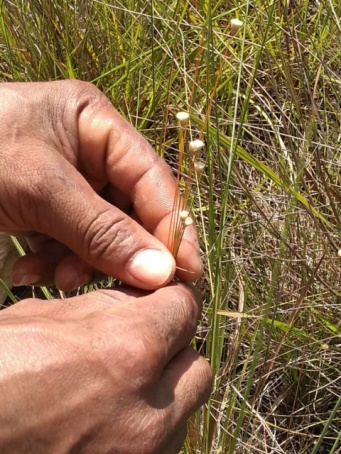 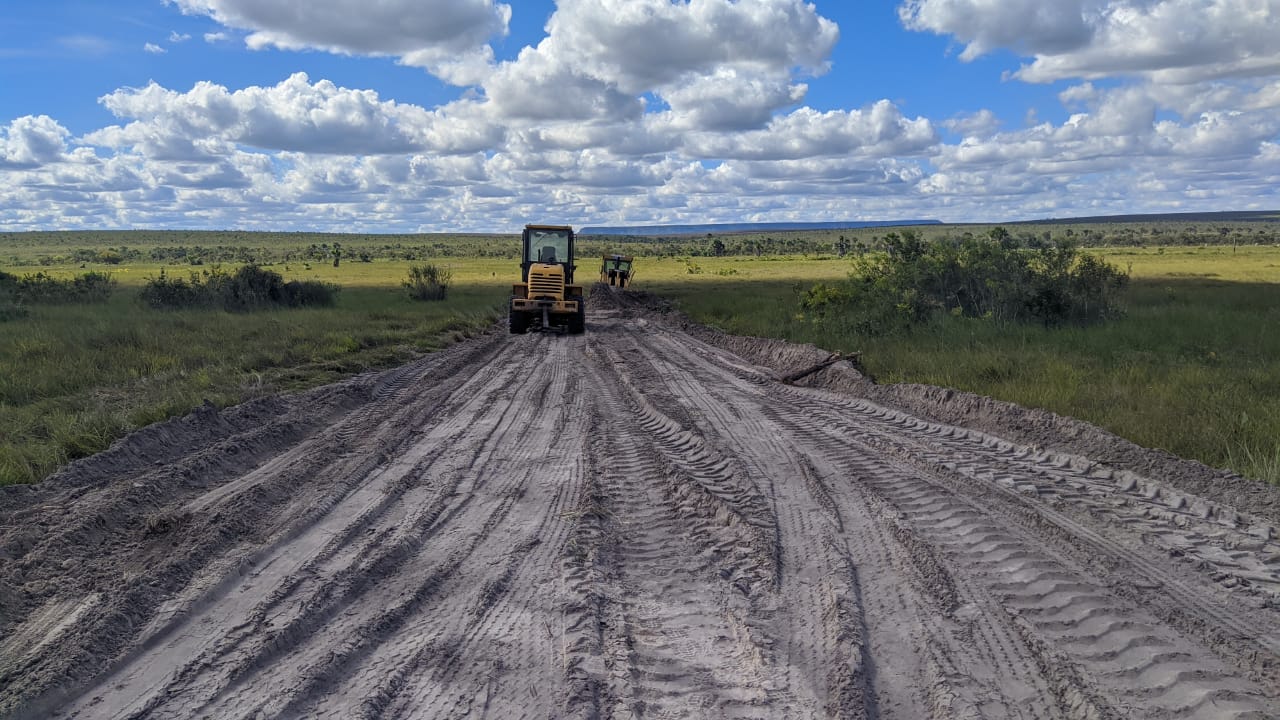                                                             Atendimento de denúncia de intervenção em APPMonitoramento de Capim Douradoh,  Plantio de Espécies Nativas: As  espécies nativas é extremamente importante para a proteção dos cursos d´água, já que  as raízes das plantas previnem o assoreamento e descarga de sedimento nos rios. Repor a vegetação é também garantir a preservação dos cursos d’água. As ações são realizadas em parceria com a Prefeitura de Mateiros, Pé de Copaíba e Parque Estadual do Jalapão e comunitários da APA do Jalapão. 342 mudas no chão.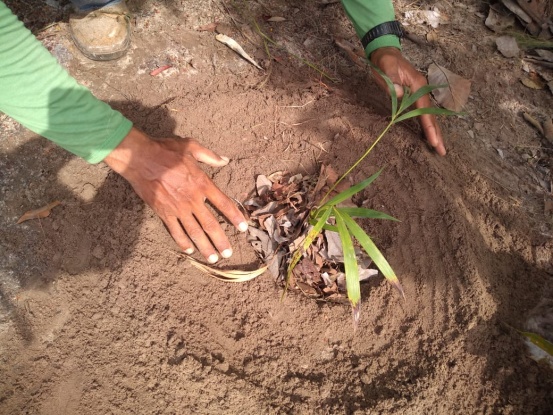 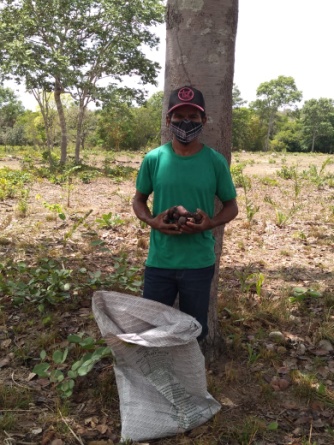           Plantio de espécies nativas                                                    Coleta de jatobá                                                Nº de Denúncias – APA do Jalapão   R Recebida                                   Verificada                                    Autuada/EmbargadaManejo Integrado do FogoO fogo na APA é usado tradicionalmente  para renovação da pastagem nativa para o gado,  renovação do capim dourado, aceiros das matas, nascentes, reservas e estruturas ( casa, benfeitoria e cercas), roça de toco e esgoto, e manejo do “cru”. Na APA essa estratégia está sendo aplicada com base no diálogo, participação e responsabilidade na gestão do fogo, de forma a conhecer, entender e relacionar os conhecimentos e necessidades das populações locais com os objetivos de criação da unidade de conservação.  Por meio do MIF o fogo deixou de ser tratado como vilão e atualmente é um aliado na gestão do território.  Em 2020 foram atendidos 26 comunitários nos meses de abril até primeira quinzena de julho e 22 combate entre agosto e outubro. No período de 15 de julho a 31 de outubro foram registrado 2.506 focos de calor ( Todos os satélites) e 105 ( Satélite de referência) por meio do monitoramento da plataforma BDQueimadas/INPE e na plataforma FIRMS da NASA.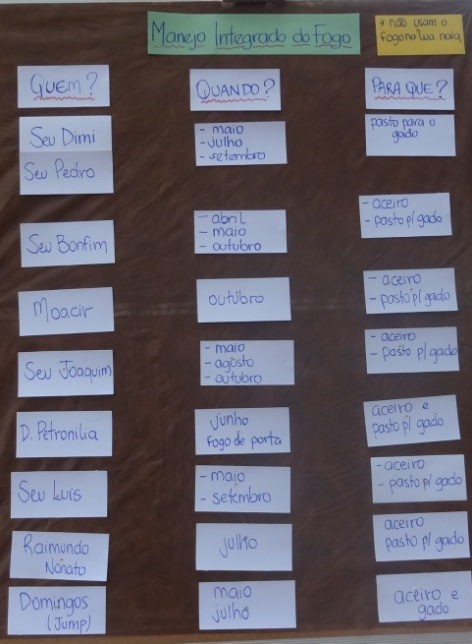 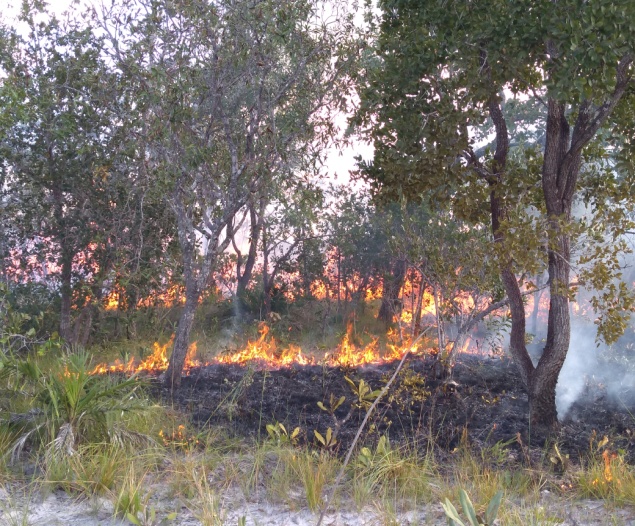         Calendário de queima                                                Manejo para renovação do capim nativo3.2 IntegraçãoObjetivos: Buscar a participação comunitária na gestão da Unidade, propiciando um ambiente que permita a criação de uma relação de indulgência com as comunidades locais, facilitando a parceria e a colaboração no processo de conservação da biodiversidade.3.3 OperacionalizaçãoObjetivos: Efetivar a implementação e gestão dos recursos financeiros e materiais da UC.Em função das medidas preventivas a COVID muitas das agendas foram alteradas ou reprogramadas para 2021.Rejane Ferreira Nunes
Supervisora de Gestão de Unidade de Conservação – APA do Jalapão
CRBio 76978/04D/99489910
Ato n 1.751 – Matrícula: 582752-3MetasStatusa, Atender 100% das denúncias na UC durante o ano, alinhados com denuncias da Linha VerdeEfetivadob, Apoiar nas  operações  de monitoramento e fiscalização nas áreas de incidência de Capim Dourado (Singonanthus nitens) ,  no período de julho a outubro de 2020EfetivadoC, Acompanhar continuamente a análise dos processos das agendas marrom, azul e verde na UC até 31 de dezembro de 2020Realizado parcialmented, Apoiar nas ações de monitoramento do pato mergulhão ( Mergus octasetaceus)Realizada parcialmentee, Pactuar calendário de queima junto as comunidadesEfetivadof, Integrar planejamento de MIF com a Estação Ecológica  em áreas  que tenha interfaceReprogramada para 2021g,Cooperar nas capacitações de  brigada e Agente Ambiental MunicipalReprogramada para 2021h, Plantar espécies nativas em áreas de APP’s, áreas incendiadas e desmatadas com apoio dos  colaboradores  ( Pé de Copaíba, SEMADTUR e PEJ) e comunidades.EfetivadoDataHoraCoord. XCoord. YLocalidade/objetivoEquipe envolvida29/415h10º32’52”46º31’13”Área com histórico de incêndios. Queimadas prescritas para  reduzir a quantidade de combustível acumulado nos campos (ambientes de Cerrado) adaptados ao fogo e, assim evitar a ocorrência de incêndios na época + seca ( agosto a outubro).  Equipe da Brigada30/415h10º25’20,4354”46º30’32,35086”Queimada controlada em ambientes de Cerrado  para renovação do capim nativo ( gado) na região do salto ( Brejão) e proteger áreas sensíveis e matasGestora da APA + brigadistas e dono da terra ( Lino)02/515h10º32’32”46º20’15”Confecção de aceiros para proteger as matas e incêndios externos Equipe da brigada + o dono da terra (Osmar)6/514h10º30’918”46º26’417”Comunidade Jacurutu. Área com histórico de incêndios em 2016 e 2019. Queimada controlada em ambientes de Cerrado para prevenção de incêndios, proteção das casas de palhas, áreas sensíveis e renovação do pasto nativo para gado e para a montariaGestora da APA + brigadistas + donos da terra (Júlio, Noélio, Moisés, Piqueno, Roberto, Lilico6/515:30h10º31’110”46º27’298”Queimada prescrita na  faz. Lua cheia para reduzir o combustível e evitar ocorrências de incêndios na época seca ( agosto a outubro)Gestora da APA + brigadistas8/513h10º16’12,08107”46º52’52,78332”Área incendiada em  2016. Queimada controlada ma vereda para proteger estruturas físicas da cachoeira da velha e evitar incêndios na época seca ( agosto a outubro) Gestora da APA + brigadistas + Diretor de Biodiversidade ( Warley) + funcionário da Triago ( Nelson)8/510h10º37’2,604”46º95’6,665”Área com histórico de incêndios. Queimada prescrita na T0 045, serra da muriçoca, para redução do capim seco Gestora da APA + brigadistas8/515h10º18’0,57748”46º54’59,94202”Área com histórico de incêndios. Queimada controlada para renovação renovação do capim nativo ( gado). Área usada por comunitários da TriagoGestora da APA + brigadistas9/510h10º37’0,272”46º94’44,345”Área com histórico de incêndios. Queimada prescrita na T0 045 em ambiente de Cerrado campestre para redução do capim seco e evitar incêndios na época secaGestora da APA + brigadistas9/511:30h10º15’41,4608”46º53’10,64893”Queimada controlada em ambientes de Cerrado da prainha do rio novo para redução da biomassa e evitar incêndios na época seca ( agosto a outubro). Área amplamente visitada por turistas.Gestora da APA + brigadistas9/514;30h10º15’41,4608”46º53110,82162”Área com histórico de incêndios. Queimada prescrita em ambiente de Cerrado campestre na estrada de  desvio do acesso a Triago para redução do capim seco e evitar incêndios na época seca ( agosto e setembro)Gestora da APA + brigadistas13/514:3010º31’530”46º28’068”ZMF: Cont. manejo no Cerrado e Vereda na Faz. Lua cheia para fins de conservação e prevenção de incêndiosBrigada do PEJ + Gestora da APA13/516:3010º46ºQueimada controlada no Camping Cobra de Cabelo para redução de combustívelBrigada do PEJ14/510º39’222”46º38’790”Região com histórico de incêndios. Ano de 2019 ocorreu incêndio em 6 e 7 de setembro na Vereda Bonita e se alastrou para região das Dunas. Com apoio do mapa de combustível foi realizado uma queimada prescrita para redução do capim seco em área de interface com a Estação Ecológica e área de uso da Ascolombolas-Rios no rio pretoBrigada do PEJ + Gestora da APA + dono da Terra   (Emivaldo)14/514h10º34’477”46º29’187”Confecção de aceiros no Córrego Brejão para proteção das matas e prevenção dos incêndios na seca ( agosto a outubro)Brigada do PEJ + Gestora da APA18/513h10º37’11.06893”10º34’40.34507”10º36’8.36561”46º44’48.55099”46º29’53.48951”46º39’52.79987”Área com histórico de incêndios. Último ocorreu em 2016, queimando 80% da fazenda. Fragmentação da área para criar uma estrutura de manejo para conservação do Cerrado e evitar grandes incêndios no período seco ( agosto a outubroBrigada do PEJ + Gestora da APAMaurílio29/0514h10º30’23.5”46º25’39.8”Área com histórico de incêndios em 2016. Queimada prescrita para prevenção de incêndios na seca ( agosto a outubro) e renovação de capim nativo para o gadoBrigada do PEJ  + dono da terraMaurílio30/0514h10º30’24.1”46º25’29.3”Confecção de aceiros e queimada controlada para renovação do capim nativo e proteção de áreas sensíveisBrigada do PEJ + dono da terra01/614h10º38’25.18753”10º38’39.519”10º37’16.89863”46º’42.48.45668”46º’42.53.88962”46º’44.44.07778”Continuação do manejo na Faz. do senhor Maurílio. Área com histórico de incêndios. Último ocorreu em 2016, queimando 80% da fazenda. Foi realizado fragmentação da área para criar uma estrutura de manejo para conservação do Cerrado e evitar grandes incêndios no período seco ( agosto a outubro)Brigada do PEJ + Gestora da APA09/614h10º30’10.26504”10º30’1.14203”10º30’1.04206”10º30’20.09995”10º30’13.01396”46º’25.32.59553”46º’25.39.13234”46º’25.39.39985”46º’25.4.37171”46º’25.28.08991”Manejo realizado na ZMF do Sono Sereno com os moradores da região. Área com histórico de incêndios externos. O manejo foi realizado para reduzir o capim seco e proteger as benfeitorias ( construções) e ecossistemas sensíveis.Brigada do PEJ + Gestora da APA + donos da terraValdão, Sabino e Lucien19/614h10º31’13.70402”10º31’6.30052”46º’24.44.03758”46º’24.45.23954”Manejo na propriedade do senhor Moisés Ribeiro para renovação do capim nativo para o gado.Brigada do PEJ + Gestora da APA + donos da terra senhor Moisés010715h10º31’29.35636”10º31’29.88912”46º26’16.6490”46º26’17.25425”Manejo para renovação do capim nativo e aceiros na área do senhor Manoel TavaresBrigada do PEJ + Gestora da APA + dono da terra, senhor Manoel TavaresMetaStatusa, Realizar   reuniões comunitárias para planejamento participativo do  Manejo Integrado do Fogo até abril de 2020Efetivadob, Realizar duas reuniões do Conselho Gestor  até 31 de dezembro de 2020c, Divulgar a Lei 3.594, que dispõe sobre a Política do Uso Sustentável do Capim Dourado e do (Singonanthus nitens) e do Buriti ( Mauritia flexuosa)Efetivadod, Apoiar 100% as famílias beneficiárias do Projeto Rede Jalapão, até 31 de dezembro de 2020Efetivadoe, Participar em ao menos 50% das reuniões dos Conselhos gestores das UC que compõe o Mosaico do Jalapão até 31 de dezembro de 2020Efetivado ( reuniões online)f, Apoiar na gestão das Associações local e Conselhos Municipais que compõem a UC ( mateiros, Ponte Alta, Novo Acordo)Realizado parcialmenteg, Realizar um encontro com as famílias agroextrativista da Rede Jalapão para avaliar as práticas  sustentávelReprogramada para 2021h, Cooperar nas atividades de Turismo de Base ComunitáriaEfetivadoi, Cooperar nas atividades do calendário ambiental dos municípiosEfetivadaj, Apoiar as ações no escritório da APA no Município de São FélixEfetivadoMetaStatusa, Realizar serviços de manutenção corretivos e preventivos de veículos planejados até 31 de dezembro de 2020APA não tem veículob, Acompanhar e cadastrar no Sistema GESTO 100% (cem por cento) as atividades da UC até 31 de dezembro de 2020Ação continuadac, Finalizar logo da APA do Jalapão até 31 de dezembro de 2020Reprogramada para 2021d, Realizar parceira com SEDEMATUR de Mateiros  para confecção do material de divulgação da Rede JalapãoRealizado parcialmentee, Implementar ações do TC do escritório da APA em São FélixReprogramada para 2021